Activité 2 : La période embryonnaire et fœtale Objectif : découvrir le développement de la cellule œuf durant la grossesseUn embryon est un organisme en développement depuis la première division de la cellule œuf jusqu’au stade où les principaux organes sont formés. Le fœtus est le stade suivant le stade embryonnaire jusqu’à la naissance.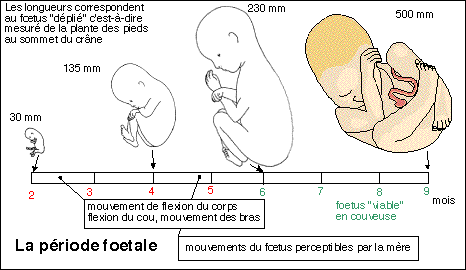 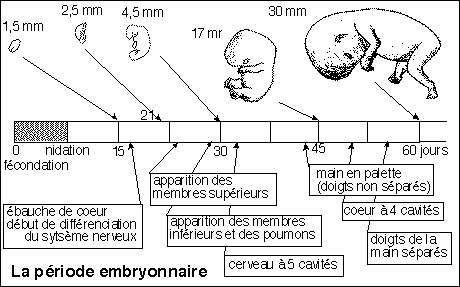 Je dis à quel moment commence et se termine le stade embryonnaire. S’InfJe dis à quel moment commence et se termine le stade fœtal. S’InfJe donne la taille de l’embryon à 15 jours de grossesse. S’InfJe donne l’âge à partir duquel le fœtus est « viable ». S’InfActivité 2 : La période embryonnaire et fœtale Objectif : découvrir le développement de la cellule œuf durant la grossesseUn embryon est un organisme en développement depuis la première division de la cellule œuf jusqu’au stade où les principaux organes sont formés. Le fœtus est le stade suivant le stade embryonnaire jusqu’à la naissance. Je dis à quel moment commence et se termine le stade embryonnaire. S’InfJe dis à quel moment commence et se termine le stade fœtal. S’InfJe donne la taille de l’embryon à 15 jours de grossesse. S’InfJe donne l’âge à partir duquel le fœtus est « viable ». S’Inf